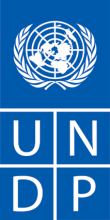 REQUEST FOR QUOTATION (RFQ)Dear Sir / Madam:We kindly request you to submit your quotation for , as detailed in Annex 1 of this RFQ.  When preparing your quotation, please be guided by the form attached hereto as Annex 2.  Quotations may be submitted on or before: , 14.00 CET and via   e-mail or courier mail to the address below:United Nations Development ProgrammeZmaja od Bosne bb, Sarajevo 71000General Serviceregistry.ba@undp.org Fax: (33) 552 330	Quotations submitted by email must be limited to a maximum of MB.  They must be free from any form of virus or corrupted contents, or the quotations shall be rejected.  It shall remain your responsibility to ensure that your quotation will reach the address above on or before the deadline.  Quotations that are received by UNDP after the deadline indicated above, for whatever reason, shall not be considered for evaluation.  If you are submitting your quotation by email, kindly ensure that they are signed and in the .pdf format, and free from any virus or corrupted files.Goods offered shall be reviewed based on completeness and compliance of the quotation with the minimum specifications described above and any other annexes providing details of UNDP requirements. The quotation that complies with all of the specifications, requirements and offers the lowest price, as well as all other evaluation criteria indicated, shall be selected.  Any offer that does not meet the requirements shall be rejected.Any discrepancy between the unit price and the total price (obtained by multiplying the unit price and quantity) shall be re-computed by UNDP.  The unit price shall prevail and the total price shall be corrected.  If the supplier does not accept the final price based on UNDP’s re-computation and correction of errors, its quotation will be rejected.  After UNDP has identified the lowest price offer, UNDP reserves the right to award the contract based only on the prices of the goods in the event that the transportation cost (freight and insurance) is found to be higher than UNDP’s own estimated cost if sourced from its own freight forwarder and insurance provider.  At any time during the validity of the quotation, no price variation due to escalation, inflation, fluctuation in exchange rates, or any other market factors shall be accepted by UNDP after it has received the quotation.   At the time of award of Contract or Purchase Order, UNDP reserves the right to vary (increase or decrease) the quantity of services and/or goods, by up to a maximum twenty five per cent (25%) of the total offer, without any change in the unit price or other terms and conditions.  Any Purchase Order that will be issued as a result of this RFQ shall be subject to the General Terms and Conditions attached hereto.  The mere act of submission of a quotation implies that the vendor accepts without question the General Terms and Conditions of UNDP herein attached as Annex 3.UNDP is not bound to accept any quotation, nor award a contract/Purchase Order, nor be responsible for any costs associated with a Supplier’s preparation and submission of a quotation, regardless of the outcome or the manner of conducting the selection process. 	Please be advised that UNDP’s vendor protest procedure is intended to afford an opportunity to appeal for persons or firms not awarded a purchase order or contract in a competitive procurement process.  In the event that you believe you have not been fairly treated, you can find detailed information about vendor protest procedures in the following link: http://www.undp.org/content/undp/en/home/operations/procurement/protestandsanctions/UNDP encourages every prospective Vendor to avoid and prevent conflicts of interest, by disclosing to UNDP if you, or any of your affiliates or personnel, were involved in the preparation of the requirements, design, specifications, cost estimates, and other information used in this RFQ.  UNDP implements a zero tolerance on fraud and other proscribed practices, and is committed to identifying and addressing all such acts and practices against UNDP, as well as third parties involved in UNDP activities.  UNDP expects its suppliers to adhere to the UN Supplier Code of Conduct found in this link : http://www.un.org/depts/ptd/pdf/conduct_english.pdf Thank you and we look forward to receiving your quotation.Sincerely yours,UNDP BIHAnnex 1Technical Specifications*Pls. attach delivery schedule, if relevant, and cluster by lot, if partial bids will be allowed.  Specify delivery locations if goods multiple destinations.Annex 2FORM FOR SUBMITTING SUPPLIER’S  QUOTATION(This Form must be submitted only using the Supplier’s Official Letterhead/Stationery)We, the undersigned, hereby accept in full the UNDP General Terms and Conditions, and hereby offer to supply the items listed below in conformity with the specification and requirements of UNDP as per RFQ Reference No. RFQ-030-19:TABLE 1 :  Offer to Supply Goods Compliant with Technical Specifications and Requirements TABLE 2 :  Estimated Operating Costs (if applicable)TABLE 3 : Offer to Comply with Other Conditions and Related Requirements All other information that we have not provided automatically implies our full compliance with the requirements, terms and conditions of the RFQ.[Name and Signature of the Supplier’s Authorized Person][Designation][Date]Annex 3General Terms and ConditionsGeneral Terms and Conditions (for Goods and/or Services) Link:  English version  NAME & ADDRESS OF FIRMUNDP BIH; Zmaja od Bosne bb ; SarajevoDATE: NAME & ADDRESS OF FIRMUNDP BIH; Zmaja od Bosne bb ; SarajevoREFERENCE: UNDPBiH/RFQ/030/19Delivery Terms  [INCOTERMS 2010] (Pls. link this to price schedule)  DAPCustoms clearance, if needed, shall be done by:  Supplier  UNDP  FreightforwarderExact Address/es of Delivery Location/s (identify all, if multiple)Municipality of GradiškaVidovdanska 1a, 78400 GradiškaBosnia and HerzegovinaLatest Expected Delivery Date and Time  (if delivery time exceeds this, quote may be rejected by UNDP)  days from the issuance of the Purchase Order (PO)Delivery Schedule  RequiredMode of Transport  LANDPreferred  Currency of Quotation  Local Currency: BAM or United States Dollars or EURValue Added Tax on Price Quotation  Must be exclusive of VAT and other applicable indirect taxes; (VAT and custom stated separately)After-sales services requiredWarranty for minimum period of 2 years as specified in Annex 1.Deadline for the Submission of Quotation 14.00 CET All documentations, including catalogs, instructions and operating manuals, shall be in this language Documents to be submittedDuly Accomplished Form as provided in Annex 2, and in accordance with the list of requirements in Annex 1;Latest Business Registration Certificate by the offeror;Latest Internal Revenue Certificate / Tax Clearance;Reference list;Catalogue of offered items;Statement regarding warranty, service and after-sales support (2-years warranty);Written Self-Declaration of not being included in the UN Security Council 1267/1989 list, UN Procurement Division List or other UN Ineligibility List.Period of Validity of Quotes starting the Submission Date  60 days       In exceptional circumstances, UNDP may request the Vendor to extend the validity of the Quotation beyond what has been initially indicated in this RFQ. The Proposal shall then confirm the extension in writing, without any modification whatsoever on the Quotation.  Partial Quotes  Not permittedPayment Terms  100% upon complete delivery of goods to the end beneficiariesEvaluation Criteria   Technical responsiveness/Full compliance to requirements and lowest price  Full acceptance of the PO/Contract General Terms and ConditionsUNDP will award to:  One and only one supplierType of Contract to be Signed  Purchase OrderSpecial conditions of Contract  Cancellation of PO/Contract if the delivery/completion is delayed by Conditions for Release of Payment Written Acceptance of Goods based on full compliance with  RFQ requirementsAnnexes to this RFQ  Specifications of the Goods Required (Annex 1)  Form for Submission of Quotation (Annex 2)  General Terms and Conditions / Special Conditions (Annex 3) Link:  English version  Non-acceptance of the terms of the General Terms and Conditions (GTC) shall be grounds for disqualification from this procurement process.  Contact Person for Inquiries(Written inquiries only)UNDP BIH - GENERAL SERVICES Any delay in UNDP’s response shall be not used as a reason for extending the deadline for submission, unless UNDP determines that such an extension is necessary and communicates a new deadline to the Proposers.Items to be Supplied*QuantityDescription / Specifications of Goods Portable Video Mixer and Streaming Studio1Specification: (equal or better)Simultaneous Live Streaming, Editing & RecordingBroadcast quality HD / SD H.264 network streamingSupport different bitrate for recording and streaming6 Video Inputs (SDI x 4 + HDMI x 2)5 Video Output: (SDI x 2 + HDMI x 3)2 Audio Inputs XLR Analogue Flexible Mix/Effects Processor with:2 Upstream Keyers supporting Chroma Key & Linear/Luma Key2 DSK supporting Linear & Luma Key Modes1 PIP (assignable to any of the 4 keyers)Wipe, Mix & Cut TransitionsFull M/E Preview functionAny Input (1-6) can be used as a Frame store (Stills Store)XPT (Cross Point Assignment)Tally outputGPI OutputStreaming 1x RJ-45 (100/1000M Ethernet)Computer Output EthernetStorage 1 SD card slotDisplay 17.3-inch (1600x900)Easy to use On-screen Menu System for quick setting of parameters Warranty: 2 yearsVideo camera - camcorder/video kamera - camcorder1Specification: (equal or better)IMAGINGImage Sensor	                             1-Chip 1" CMOS SensorSensor Resolution	               20.00 MPEffective Sensor Resolution	14.2 MPGain	                                           -3 to 33 dBMinimum Illumination	               1.7 luxWhite Balance Range	               2,300 to 15,000K LENSFocal Length	                              8.0 to 120mmOptical Zoom Ratio	                Minimum 10xDigital Zoom	                	 Up to 48xMaximum Aperture	                f/2.8 to 4.5Filter Size	                              Minimum 58mmImage Stabilization	               OpticalFocus Control	                             Autofocus, Manual FocusCAMERAShutter Speed	                             1/6 to 1/10,000 secBuilt-In ND Filter Mechanical Filter Wheel with 2 Stop (1/4), 4 Stop (1/16), 6 Stop (1/64) ND FiltersBuilt-In Microphone Type	Stereo, Omnidirectional Recording Media	               Minimum 1 x SDXC Card SlotRECORDINGUHD 4K (3840x2160) up to 30fpsHD up to 120 fpsRec. modes: AVC/H.264, AVCHD 2.0, MPEG-4, MPEG-2Minimal color depth: 		8 bitChroma subsampling: 		4:2:0, 4:2:2Slow and Quick Motion Function (Frame Rate selectable)Variable Frame Rates 1080i: 120 fps, 1080i: 100 fps, 1080i: 1 to 60 fps, 1080i: 1 to 50 fpsAudio Recording: 2 channel, 24 bit, 48 kHz (Linear PCM, AAC-LC)INTERFACEVideo Connectors: Minimum1xRCA (Composite) Output, 1xHDMI Output, 1xBNC (3G-SDI) OutputAudio Connectors: 1 x Stereo 2RCA Output, 1 x 1/8" (3.5 mm) Stereo Headphone Output, 2 x 3-Pin XLR Mic/Line Level (+48 V Phantom Power) InputOther I/O: 			1 x USB Micro-B Wireless Interfaces: 		2.4 GHz Wi-FiDISPLAY	Display Type: 			Minimum LCDScreen Size: 			3.5"Screen Resolution: 		1,560,000 DotsEVF	Screen Size			.39"EVF Resolution			1,440,000 DotsBATTERYType: 				Info-LithiumCapacity: 			min. 4000 mAhWarranty: 2 yearsBattery / Baterija1Additional Info-Lithium Battery with min 6300 mAhMemory Card / Memorijska kartica2Type: 			SD card – SDXC/Class 10/V30/UHS - ICapacity: 		Minimum 128 GBCustom-Fit Camera Case / Namjenska torba za kameru11000-denier Cordura nylon case with minimum 1.0" thick interior foam padding. Bottom panel is reinforced with 8mm hollow core plastic. Slip Not fabric adds an extra layer of protection against water, dirt and grime with an easy wipe-off surface. Non-skid bottom panel. Quick access main compartment & camera stabilizing cradle. Suede leather-covered hand grips. Removable, adjustable shoulder strap with suede leather-covered pad. "D" rings to attach shoulder strap. Abrasion-resistant Cordura material. Non-skid, waterproof bottom. Comfortable shoulder strap. Easy access to camera & accessories. Video cable / Video kablovi3Length: 	50 m, with BNC connectors.Tripod1Aluminum trisection tripod with fluid headMinimum load capacity 5kg (10lbs)Levers for easy gripIndependent leg spreadBalance plate sliding range min 80mmCounterbalanceMax working height 160cmHead mount type with 16 screws#Description/Specification of GoodsQtyLatest Delivery DateUnit PriceTotal Price per Item1Mixing Console/ Mikseta12Video camera/video kamera13Battery/Baterija14Memory Card/Memorijska kartica25Custom-Fit Camera Case/Namjenska torba za kameru16Video cable/Video kablovi37Tripod1Total Prices of GoodsTotal Prices of GoodsTotal Prices of GoodsTotal Prices of Goods  Add : Cost of Transportation   Add : Cost of Transportation   Add : Cost of Transportation   Add : Cost of Transportation   Add : Cost of Insurance  Add : Cost of Insurance  Add : Cost of Insurance  Add : Cost of Insurance  Add : Other Charges (pls. specify): VAT, Custom and any other possible costs separately  Add : Other Charges (pls. specify): VAT, Custom and any other possible costs separately  Add : Other Charges (pls. specify): VAT, Custom and any other possible costs separately  Add : Other Charges (pls. specify): VAT, Custom and any other possible costs separatelyTotal Final and All-Inclusive Price QuotationTotal Final and All-Inclusive Price QuotationTotal Final and All-Inclusive Price QuotationTotal Final and All-Inclusive Price QuotationList of Consumable Item/s (Include fast moving parts, if any)Estimated Average Consumption Unit of MeasureUnit PriceTotal Price per ItemOther Information pertaining to our Quotation are as follows :Your ResponsesYour ResponsesYour ResponsesOther Information pertaining to our Quotation are as follows :Yes, we will complyNo, we cannot complyIf you cannot comply, pls. indicate counter proposalDelivery Lead TimeEstimated weight/volume/dimension of the Consignment: Country/ies Of Origin: Warranty and After-Sales RequirementsMinimum two (2) year warranty on both parts and laborAll Provisions of the UNDP General Terms and ConditionsOther requirements [pls. specify]